Remote Learning                Year: 3               Week beginning: 10.05.21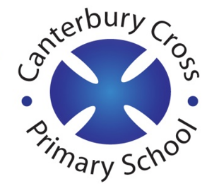 Email address to return completed work to: 3S  remotelearning3S@cantcros.bham.sch.uk  3G  remotelearning3G@cantcros.bham.sch.uk  Day 1:Subject:Day 1:Literacy Identify Features of a non-chronological reporthttps://classroom.thenational.academy/lessons/to-identify-features-of-a-non-chronological-report-ctjk8c Day 1:MathsInterpreting and representing data in pictograms and bar charts https://classroom.thenational.academy/lessons/interpreting-and-presenting-data-in-pictograms-and-bar-charts-6tk3ar Day 1:Foundation subjectTopic – How do we know about Prehistoric Britainhttps://classroom.thenational.academy/lessons/how-do-we-know-about-prehistoric-britain-61jp4c Day 1:PE linkPE Home workouthttps://www.youtube.com/watch?v=G6-7orBIWWAx Day 2:Subject:Day 2:Literacy To learn about the Portia Spider https://classroom.thenational.academy/lessons/to-learn-about-the-portia-spider-6hh3jd Day 2:MathsCreate your own pictogramUsing your knowledge about pictograms to create a pictogram for the following set of data. Don’t forget your key.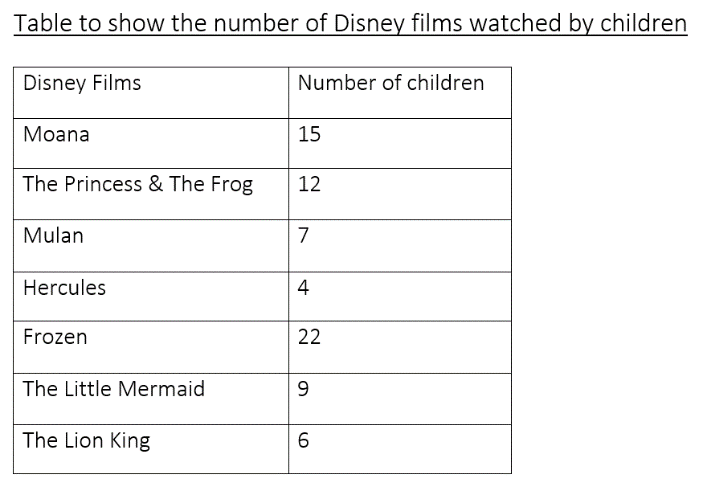 Day 2:Foundation subjectScience – What is the difference between night and day?https://classroom.thenational.academy/lessons/what-is-the-difference-between-night-and-day-60wp2c Day 2:PE linkNinja Now Workout https://www.youtube.com/watch?v=AL-7GGNplooDay 3:Subject:Day 3:Literacy To develop a rich understanding of words associated with the junglehttps://classroom.thenational.academy/lessons/to-develop-a-rich-understanding-of-words-associated-with-the-jungle-part-1-6wu3gtDay 3:MathsInterpreting data from your pictogramUsing your pictogram that you created yesterday answer the following questions.Day 3:Foundation subjectTopic – Which animals lived in prehistoric Britain?https://classroom.thenational.academy/lessons/which-animals-lived-in-prehistoric-britain-cgw6cd Day 3:PE linkKids Yoga based on Movies Marathonhttps://www.youtube.com/watch?v=4dxg1Sp4Q0g Day 4:Subject:Day 4:Literacy To develop vocabulary to describehttps://classroom.thenational.academy/lessons/to-develop-vocabulary-to-describe-the-portia-spider-6xjk2c Day 4:MathsCreate your own bar chartUsing your knowledge about bar charts to create a chart for the following set of data. 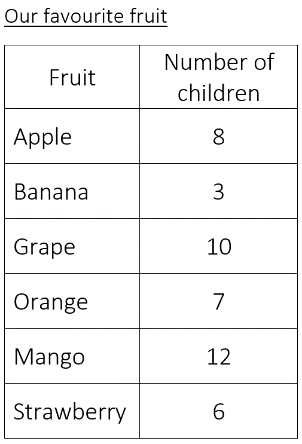 Day 4:Foundation subjectRE – Islamic Festivalshttp://twinkl.co.uk/goTwinkl code: EG0264Day 4:PE linkMario Video Game Workout https://www.youtube.com/watch?v=pT5Cd-JNDAY Day 5:Subject:Day 5:Literacy To plan the first section of a report https://classroom.thenational.academy/lessons/to-plan-the-first-section-of-a-report-64tkac Day 5:MathsInterpreting data from your bar chartUsing your bar chart that you created yesterday answer the following questions.Day 5:Foundation subjectScience – Which materials are reflective?https://classroom.thenational.academy/lessons/which-materials-are-reflective-6cu6cc Day 5:PE linkPhysEdZone – Dance Monkey PE Dance Warm uphttps://www.youtube.com/watch?v=HkwTDyR84Ao 